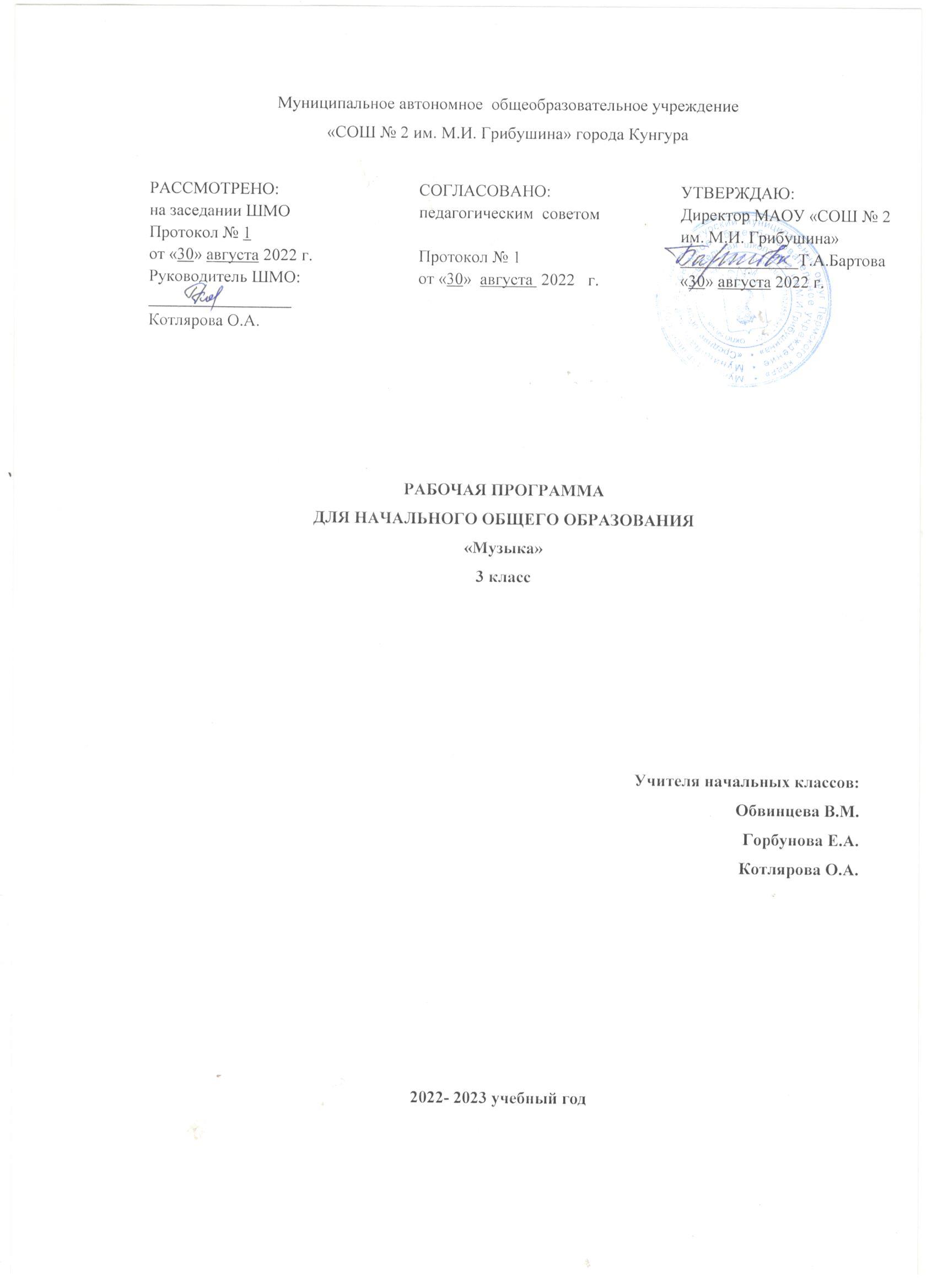 Пояснительная запискаРабочая  учебная программа по  музыке для  3-го  класса разработана и    составлена в соответствии с федеральным компонентом государственного стандарта второго поколения  начального  общего образования 2011 года, примерной программы начального общего образования  по музыке с учетом  авторской программы по музыке -  «Музыка. Начальная школа», авторов:   Е.Д.Критской, Г.П.Сергеевой,Т. С. Шмагина, М., Просвещение, 2011. Цели программы: формирование основ музыкальной культуры через эмоциональное восприятие музыки;воспитание эмоционально-ценностного отношения к искусству, художественного вкуса, нравственных и эстетических чувств: любви к Родине, гордости за великие достижения отечественного и мирового музыкального искусства, уважения к истории, духовным традициям России, музыкальной культуре разных народов;развитие восприятия музыки, интереса к музыке и музыкальной деятельности, образного и ассоциативного мышления и воображения, музыкальной памяти и слуха, певческого голоса, творческих способностей в различных видах музыкальной деятельности;обогащение знаний  о музыкальном искусстве;овладение практическими умениями и навыками в учебно-творческой деятельности (пение, слушание музыки, игра на элементарных музыкальных инструментах, музыкально-пластическое движение и импровизация).Задачи программы: развитие эмоционально-осознанного отношения к музыкальным произведениям;понимание их жизненного и духовно-нравственного содержания;освоение музыкальных жанров – простых (песня, танец, марш) и более сложных (опера, балет, симфония, музыка из кинофильмов);изучение особенностей музыкального языка;формирование музыкально-практических умений и навыков музыкальной деятельности (сочинение, восприятие, исполнение), а также – творческих способностей детей.Общая характеристика учебного предметаМузыка в начальной школе является одним из основных предметов, обеспечивающих освоение искусства как духовного наследия, нравственного эталона образа жизни всего человечества. Опыт эмоционально-образного восприятия музыки, знания и умения, приобретенные при ее изучении, начальное овладение различными видами музыкально-творческой деятельности обеспечат понимание неразрывной взаимосвязи музыки и жизни, постижение культурного многообразия мира. Музыкальное искусство имеет особую значимость для духовно-нравственного воспитания школьников, последовательного расширения и укрепления их ценностно-смысловой сферы, формирование способности оценивать и сознательно выстраивать эстетические отношения к себе и другим людям, Отечеству, миру в целом. Отличительная особенность программы - охват широкого культурологического пространства, которое подразумевает постоянные выходы за рамки музыкального искусства и включение в контекст уроков музыки сведений из истории, произведений литературы (поэтических и прозаических) и изобразительного искусства, что выполняет функцию эмоционально-эстетического фона, усиливающего понимание детьми содержания музыкального произведения. Основой развития музыкального мышления детей становятся неоднозначность их восприятия, множественность индивидуальных трактовок, разнообразные варианты «слышания», «видения», конкретных музыкальных сочинений, отраженные, например, в рисунках, близких по своей образной сущности музыкальным произведениям. Все это способствует развитию ассоциативного мышления детей, «внутреннего слуха» и «внутреннего зрения».Постижение музыкального искусства учащимися  подразумевает различные формы общения каждого ребенка с музыкой на уроке и во внеурочной деятельности. В сферу исполнительской деятельности учащихся входят: хоровое и ансамблевое пение; пластическое интонирование и музыкально-ритмические движения; игра на музыкальных инструментах; инсценирование (разыгрывание) песен, сюжетов сказок, музыкальных пьес программного характера; освоение элементов музыкальной грамоты как средства фиксации музыкальной речи. Помимо этого, дети проявляют творческое начало в размышлениях о музыке, импровизациях (речевой, вокальной, ритмической, пластической); в рисунках на темы полюбившихся музыкальных произведений, в составлении программы итогового концерта. Описание места учебного предмета.В соответствии с  Базисным учебным планом в 3 классе на учебный предмет «Музыка» отводится 34 часа (из расчета 1 час в неделю). Описание ценностных ориентиров содержания учебного предмета.Уроки музыки, как и художественное образование в целом , предоставляя всем детям возможности для культурной и творческой деятельности, позволяют сделать более динамичной и плодотворной взаимосвязь  образования, культуры и искусства.Освоение музыки как духовного наследия человечества  предполагает:формирование опыта эмоционально-образного восприятия;начальное овладение различными видами музыкально-творческой деятельности;приобретение знаний и умении;овладение УУДВнимание на музыкальных занятиях акцентируется на личностном развитии, нравственно –эстетическом воспитании, формировании культуры мировосприятия младших школьников через эмпатию, идентификацию, эмоционально-эстетический отклик на музыку. Школьники понимают, что музыка открывает перед ними возможности для познания чувств и мыслей человека, его духовно-нравственного становления, развивает способность сопереживать, встать на позицию другого человека, вести диалог, участвовать в обсуждении значимых для человека явлений жизни и искусства, продуктивно сотрудничать со сверстниками и взрослыми. Результаты освоения учебного предмета «Музыка»Личностные результаты:чувство гордости за свою Родину, российский народ и историю России, осознание своей этнической и национальной принадлежности целостный, социально ориентированный взгляд на мир в его органичном единстве и разнообразии природы, культур, народов и религийуважительное отношение к культуре других народов:эстетические потребности, ценности  и чувстваразвиты мотивы учебной деятельности и сформирован личностный смысл учения; навыки сотрудничества с учителем и сверстниками.развиты этические чувства доброжелательности и эмоционально-нравственной отзывчивости, понимания и сопереживания чувствам других людей.Метапредметные результаты: способность принимать и сохранять цели и задачи учебной деятельности, поиска средств ее осуществления. умение планировать, контролировать и оценивать учебные действия в соответствии с поставленной задачей и условием ее реализации; определять наиболее эффективные способы достижения результата.освоены начальные формы познавательной и личностной рефлексии.овладение навыками смыслового чтения текстов различных стилей и жанров в соответствии с целями и задачами; осознанно строить речевое высказывание в соответствии с задачами коммуникации и составлять тексты  в устной и письменной формах.овладение логическими действиями сравнения, анализа, синтеза, обобщения, установления аналогийумение осуществлять информационную, познавательную и практическую деятельность с использованием различных средств информации и коммуникацииПредметные результаты В результате изучения музыки на ступени начального общего образования у обучающихся будут сформированы: основы музыкальной культуры через эмоциональное активное восприятие, развитый художественный вкус, интерес к музыкальному искусству и музыкальной деятельности; воспитаны нравственные и эстетические чувства: любовь к Родине, гордость за достижения отечественного и мирового музыкального искусства, уважение к истории и духовным традициям России, музыкальной культуре её народов; начнут развиваться образное и ассоциативное мышление и воображение, музыкальная память и слух, певческий голос, учебно-творческие способности в различных видах музыкальной деятельности.Обучающиеся научатся:воспринимать музыку и размышлять о ней, открыто и эмоционально выражать своё отношение к искусству, проявлять эстетические и художественные предпочтения, позитивную самооценку, самоуважение, жизненный оптимизм;воплощать музыкальные образы при создании театрализованных и музыкально-пластических композиций, разучивании и исполнении вокально-хоровых произведений, игре на элементарных детских музыкальных инструментах;вставать на позицию другого человека, вести диалог, участвовать в обсуждении значимых для человека явлений жизни и искусства, продуктивно сотрудничать со сверстниками и взрослыми; реализовать собственный творческий потенциал, применяя музыкальные знания и представления о музыкальном искусстве для выполнения учебных и художественно- практических задач;понимать роль музыки в жизни человека, применять полученные знания и приобретённый опыт творческой деятельности при организации содержательного культурного досуга во внеурочной и внешкольной деятельности.Содержание  программного материала 3 классУрок 1. Мелодия  - душа музыки. Рождение музыки как естественное проявление человеческого состояния. Интонационно-образная природа музыкального искусства. Интонация как внутреннее озвученное состояние, выражение эмоций и отражение мыслей. Основные средства музыкальной выразительности (мелодия). Песенность, как отличительная черта русской музыки. Углубляется понимание мелодии как основы музыки – ее души.Урок 2. Природа и музыка (романс). Звучащие картины. Выразительность и изобразительность в музыке. Различные виды музыки: вокальная, инструментальная. Основные средства музыкальной выразительности (мелодия, аккомпанемент). Романс. Лирические образы в романсах и картинах русских композиторов и художников.Урок 3.. «Виват, Россия!»(кант). «Наша слава – русская держава». Знакомство учащихся с жанром канта. Народные музыкальные традиции Отечества. Интонации музыкальные и речевые. Сходство и различие. Песенность, маршевость. Солдатская песня. Патриотическая тема в русских народных песнях. Образы защитников Отечества в различных жанрах музыки.Урок 4. Кантата «Александр Невский». Обобщенное представление исторического прошлого в музыкальных образах. Народная и профессиональная музыка. Кантата С.С.Прокофьева «Александр Невский». Образы защитников Отечества в различных жанрах музыки.Урок 5. Опера «Иван Сусанин». Обобщенное представление исторического прошлого в музыкальных образах. Сочинения отечественных композиторов о Родине. Интонация как внутреннее озвученное состояние, выражение эмоций и отражение мыслей. Образ защитника Отечества в опере М.И.Глинки «Иван Сусанин».Урок 6. Утро.  Звучание окружающей жизни, природы, настроений, чувств и характера человека. Песенность. Выразительность и изобразительность в музыкальных произведениях П.Чайковского «Утренняя молитва» и Э.Грига «Утро».Урок 7. Портрет в музыке. В каждой интонации спрятан человек. Выразительность и изобразительность в музыке. Интонация как внутреннее озвученное состояние, выражение эмоций и отражение мыслей. Портрет в музыке.Урок 8. «В детской».  Выразительность и изобразительность в музыке. Интонационная выразительность. Детская тема в произведениях М.П.Мусоргского.Урок 9. Вечер «Вечерняя песня» Выразительность и изобразительность в музыкеУрок 10. Радуйся, Мария! «Богородице Дево, радуйся!» Введение учащихся в художественные образы духовной музыки. Музыка религиозной традиции. Интонационно-образная природа музыкального искусства. Духовная музыка в творчестве композиторов. Образ матери в музыке, поэзии, изобразительном искусстве.Урок 11. Древнейшая песнь материнства. «Тихая моя, нежная моя, добрая моя мама!» Интонационно-образная природа музыкального искусства. Духовная музыка в творчестве композиторов. Образ матери в музыке, поэзии, изобразительном искусстве.Урок 12. Вербное воскресенье. Вербочки. Народные музыкальные традиции Отечества. Духовная музыка в творчестве композиторов. Образ праздника в искусстве. Вербное воскресенье.Урок 13. Святые  земли Русской. Княгиня Ольга. Князь Владимир. Народная и профессиональная музыка. Духовная музыка в творчестве композиторов. Святые земли Русской.Урок 14. «Настрою гусли на старинный лад» (былины).  Былина о Садко и Морском царе. Музыкальный и поэтический фольклор России. Народные музыкальные традиции Отечества. Наблюдение народного творчества. Жанр былины.Урок 15. Певцы русской старины (Баян. Садко). «Лель, мой Лель…» Музыкальный и поэтический фольклор России. Народная и профессиональная музыка. Певцы – гусляры. Образы былинных сказителей, народные традиции и обряды в музыке русских композиторов (М.Глинки, Н.Римского-Корсакова).Урок 16. «Лель, мой Лель…» Песни Баяна. Накопление и обобщение музыкально-слуховых впечатлений.Урок 17. Звучащие картины. «Прощание с Масленицей». Музыкальный и поэтический фольклор России: обряды. Народная и профессиональная музыка. Народные традиции и обряды в музыке русского  композитора  Н.Римского-Корсакова.Урок 18. Опера «Руслан и Людмила». Опера. Музыкальное развитие в сопоставлении и столкновении человеческих чувств, тем, художественных образов. Формы построения музыки как обобщенное выражение художественно-образного содержания произведения. Певческие голоса. Музыкальные темы-характеристики главных героев. Интонационно-образное развитие в опере М.Глинки «Руслан и Людмила».Урок 19. Опера «Орфей и Эвридика». Опера. Музыкальное развитие в сопоставлении и столкновении человеческих чувств, тем, художественных образов. Основные средства музыкальной выразительности. Интонационно-образное развитие в опере К.Глюка «Орфей и Эвридика».Урок 20. Опера «Снегурочка». «Океан – море синее». Интонация как внутренне озвученное состояние, выражение эмоций и отражений мыслей. Музыкальное развитие в сопоставлении и столкновении человеческих чувств, тем, художественных образов. Музыкальные темы-характеристики главных героев. Интонационно-образное развитие в опере Н.Римского-Корсакова «Снегурочка»Урок 21«Океан – море синее». Вступление к опере «Садко». И.Римский-КорсаковУрок 22.  Балет «Спящая красавица». Балет. Музыкальное развитие в сопоставлении и столкновении человеческих чувств, тем, художественных образов. Интонационно-образное развитие в балете П.И.Чайковского «Спящая красавица». Контраст.Урок 23. В современных ритмах (мюзиклы). Обобщенное представление об основных образно-эмоциональных сферах музыки и многообразии музыкальных жанров. Мюзикл. Мюзикл как жанр легкой музыкиУрок 24. Музыкальное состязание. Концерт №1 для фортепиано с оркестром.    Урок 25. Музыкальные фрагменты из опер, балетов, мюзиклов.       Урок 26. Музыкальные инструменты.Урок 27. Сюита «Пер Гюнт». Формы построения музыки как обобщенное выражение художественно-образного содержания произведений. Развитие музыки – движение музыки. Песенность, танцевальность, маршевость. Контрастные образы сюиты Э.Грига «Пер Гюнт».Урок 28. «Героическая» (симфония). Мир Бетховена. Симфония.  Формы построения музыки как обобщенное выражение художественно-образного содержания произведений. Контрастные образы симфонии Л.Бетховена. Музыкальная форма (трехчастная). Темы, сюжеты и образы музыки Бетховена.Урок 29. Мир Бетховена. Соната №14 «Лунная».Урок 30.Чудо музыка  Обобщенное представление об основных образно-эмоциональных сферах музыки и о многообразии музыкальных жанров и стилей.Урок 31. Острый ритм джаза звуки. Джазовые композиции. Известные джазовые музыканты-исполнители. Музыка – источник вдохновения и радостиУрок 32.Люблю я грусть твоих просторов. Утро. Из сюиты «Пер Гюнт» Э.Григ. Интонация как внутреннее озвученное состояние, выражение эмоций и отражение мыслей. Музыкальная речь как сочинения композиторов, передача информации, выраженной в звуках.Урок 33. Мир Прокофьева. Интонация как внутреннее озвученное состояние, выражение эмоций и отражение мыслей. Музыкальная речь как сочинения композиторов, передача информации, выраженной в звуках. Сходство и различие музыкальной речи Г.Свиридова, С.Прокофьева, Э.Грига, М.МусоргскогоУрок 34. Прославим радость на земле. Музыкальная речь как способ общения между людьми, ее эмоциональное воздействие на слушателей. Музыкальная речь как сочинения композиторов, передача информации, выраженной в звуках. Композитор – исполнитель – слушатель.Календарно-тематическое планирование по музыке№Темы уроковТемы уроковПланируемые результатыПланируемые результатыПланируемые результатыПредметныеМетапредметныеЛичностныеРаздел 1. Россия – Родина моя (5ч.)Раздел 1. Россия – Родина моя (5ч.)Раздел 1. Россия – Родина моя (5ч.)Раздел 1. Россия – Родина моя (5ч.)Раздел 1. Россия – Родина моя (5ч.)Раздел 1. Россия – Родина моя (5ч.)Раздел 1. Россия – Родина моя (5ч.)1Мелодия — душа музыки. Главная мелодия 2-й части из Симфонии № 4. П. Чайковский.«Жаворонок». М. Глинка, слова Н. Кукольника.Мелодия — душа музыки. Главная мелодия 2-й части из Симфонии № 4. П. Чайковский.«Жаворонок». М. Глинка, слова Н. Кукольника.Научатся воспринимать музыку и выражать свое отношение к музыкальному произведению; выразительно, эмоционально исполнять  вокальную мелодию, песню.Познавательные УУД: владение навыками осознанного и выразительного речевого высказывания в процессе размышления, восприятия музыки и музицирования; овладение логическими действиями сравнения, анализа; умение ориентироваться на развороте учебника, выполнять задания в рабочей тетради.Коммуникативные УУД: умение контролировать и оценивать свои действия в соответствии с поставленной задачей и условиями ее реализации; формирование навыков развернутого речевого высказывания в процессе анализа музыки (с использованием музыкальных терминов и понятий).Регулятивные УУД: выполнять творческие задания из рабочей тетради; оценивать  и осмыслять результаты своей  деятельности.Выражать свое эмоциональное отношение к искусству в процессе исполнения музыкального произведения.2Природа и музыка. Звучащие картины.Романс из музыкальных иллюстраций к повести А. Пушкина «Метель». Г. Свиридов.Природа и музыка. Звучащие картины.Романс из музыкальных иллюстраций к повести А. Пушкина «Метель». Г. Свиридов.Научатся ориентироваться в музыкальных жанрах; выявлять жанровое начало  музыки; оценивать эмоциональный характер музыки и определять ее образное содержание; определять средства музыкальной выразительности.Познавательные УУД: владение навыками осознанного и выразительного речевого высказывания в процессе размышления, восприятия музыки и музицирования; Коммуникативные УУД: аргументировать свою позицию и координировать ее с позициями партнеров в сотрудничестве при выработке общего решения в совместной деятельности; формирование навыков развернутого речевого высказывания в процессе анализа музыки, поэтического текста, репродукции картин; умение не создавать конфликтов, находить выходы из спорных ситуаций.Регулятивные УУД: оценивать  и осмыслять результаты своей  деятельности; формирование волевых усилий.Представлять образ Родины, историческое прошлое, культурное наследие России. формирование эстетических потребностей; эмоциональная отзывчивость3Виват, Россия! Наша слава — русская держава.  Виватные канты. Неизвестные авторы XVIII в.Виват, Россия! Наша слава — русская держава.  Виватные канты. Неизвестные авторы XVIII в.Научатся:  выявлять настроения и чувства человека, выраженные в музыке.Познавательные УУД: овладение логическими действиями сравнения, анализа; умение ориентироваться на развороте учебника, выполнять задания в рабочей тетради;Коммуникативные УУД: формирование навыков развернутого речевого высказывания в процессе анализа музыки, поэтического текста, репродукции картин; умение не создавать конфликтов, находить выходы из спорных ситуаций.Регулятивные УУД: оценивать  и осмыслять результаты своей  деятельности; формирование волевых усилий.Воспитание чувства любви и гордости за свою Родину, российский народ и историческое прошлое России; осознание своей этнической и национальной принадлежности4Кантата «Александр Невский»(фрагменты). С. Прокофьев.Кантата «Александр Невский»(фрагменты). С. Прокофьев.Научатся: отличать кантату от канта; выявлять значимость трехчастного построения музыки; передавать в пении героический характер музыки; «исполнять» партию колокола. Познавательные УУД: осознание действия принципа контраста в развитии образов кантаты С.Прокофьева; владение навыками осознанного и выразительного речевого высказывания в процессе размышления, восприятия музыки и музицированияКоммуникативные УУД: формирование навыков развернутого речевого высказывания в процессе анализа музыки, Регулятивные УУД: овладение способностями принимать и сохранять цели и задачи учебной деятельности, поиска средств ее осуществления в разных формах и видах музыкальной деятельности; Проявлять эмоциональную отзывчивость на музыкальные произведения различного образного содержания.5Опера «Иван Сусанин». М. Глинка.Опера «Иван Сусанин». М. Глинка.Научатся: размышлять о музыкальных произведениях, и выражать свое отношение в процессе исполнения, драматизации отдельных музыкальных фрагментов.Познавательные УУД: овладение навыками осознанного и выразительного речевого высказывания в процессе размышления, восприятия музыки и музицирования; овладение логическими действиями сравнения, анализа; умение ориентироваться на развороте учебника, выполнять задания в рабочей тетради;Коммуникативные УУД: умение не создавать конфликтов, находить выходы из спорных ситуаций; владение умениями совместной деятельности;Регулятивные УУД: овладение способностями принимать и сохранять цели и задачи учебной деятельности, поиска средств ее осуществления в разных формах и видах музыкальной деятельности; оценивать  и осмыслять результаты своей  деятельности; формирование волевых усилий.Проявлять эмоциональное отношение к искусству, активный интерес к музыке, эстетический взгляд на мир.66Утро. «Утро».из сюиты «Пер Гюнт». Э. Григ.«Заход солнца». Э. Григ, слова А. Мунка, пер. С. Свириденко.Научатся:  проводить интонационно-образный анализ  инструментального произведения; эмоционально сопереживать музыку.Познавательные УУД: владение навыками осознанного и выразительного речевого высказывания в процессе размышления, восприятия музыки и музицирования; овладение логическими действиями сравнения, анализа; умение ориентироваться на развороте учебника, выполнять задания в рабочей тетради.Коммуникативные УУД: аргументировать свою позицию и координировать ее с позициями партнеров в сотрудничестве при выработке общего решения в совместной деятельности; Регулятивные УУД: оценивать  и осмыслять результаты своей  деятельности.Принимать позицию слушателя (исполнителя) музыкальных произведений, владеть навыками оценки и самооценки музыкально-творческой деятельности.77Портрет в музыке. В каждой интонации спрятан человек.«Золушка». Балет (фрагменты). С. Прокофьев.Научатся воплощать эмоциональные состояния в различных видах музыкально-творческой  деятельности; проводить интонационно-образный анализ инструментального произведения.Познавательные УУД: соотнесение  графической записи с музыкальным образом; применение знаний основных средств музыкальной выразительности при анализе прослушанного музыкального произведения и в исполнительской деятельности; овладение логическими действиями сравнения, анализа; умение ориентироваться на развороте учебника, выполнять задания из рабочей тетради.Коммуникативные УУД:  задавать вопросы; строить понятные для партнера высказывания. формирование навыков развернутого речевого высказывания в процессе анализа музыки, поэтического текста, репродукции картин; умение не создавать конфликтов, находить выходы из спорных ситуаций.Регулятивные УУД: оценивать  и осмыслять результаты своей  деятельности; преобразовать практическую задачу в познавательную.Воспитание этических чувств доброжелательности и эмоционально-нравственной отзывчивости, понимания и сопереживания чувствам других людей88«В детской»Научатся воспринимать музыку различных жанров, размышлять о музыкальных произведениях как способе выражения чувств и мыслей человекаПознавательные УУД: освоение начальных форм познавательной и личностной рефлексии, навыков самоанализа, самооценкиКоммуникативные УУД: задавать вопросы, строить понятные для партнера высказыванияРегулятивные УУД: выбирать действия в соответствии с поставленной задачей и условиями ее реализации, определять этапы выполнения заданийРазвитие этических чувств доброжелательности и эмоциональной отзывчивости, понимания и сопереживания чувствам других людей99Вечер. «Вечерняя песня». М. Мусоргский, слова А. Плещеева. Обобщающий урок  1 четверти.Научатся: воплощать музыкальные образы при создании театрализованных и музыкально-пластических композиций, исполнении вокально-хоровых произведений, в импровизациях;  Познавательные УУД: самостоятельно выделять и формулировать познавательную цель.Коммуникативные УУД: ставить вопросы, предлагать помощь, договариваться о распределении функций и ролей в совместной деятельности.Регулятивные УУД: вносить необходимые дополнения и изменения в план и способ действия в случае расхождения эталона, реального действия и результата.Наличие эмоционального отношения к искусству, развитие ассоциативно-образного мышления; осмысление интонационной выразительности музыки1010«Радуйся Мария!». « Богородице Дево, радуйся!».«Аве, Мария». Ф. Шуберт, слова В. Скотта, пер. А. Плещеева.Научатся: анализировать музыкальные произведения, выразительно исполнять музыку религиозного содержания; анализировать картины (икону).Познавательные УУД: обнаруживать сходство и различия русских и западноевропейских произведений религиозного искусства (музыка, архитектура, живопись); знакомиться с жанрами церковной музыки (тропарь, молитва); Коммуникативные УУД: участвовать  в  совместной деятельности  при воплощении различных музыкальных образов.Регулятивные УУД: оценивать  и осмыслять результаты своей  деятельности; корректировать собственное исполнение; выполнять учебные действия в качестве слушателя и исполнителя.  Воспитание духовно-нравственных качеств; развитие толерантности по отношению к культуре других народов и стран; формирование трепетных, нежных чувств к матери, 1111Древнейшая песнь материнства. Тихая моя, нежная моя, добрая моя мама. «Мама», В.Гаврилина, сл. В.Шульгиной.Научатся: анализировать музыкальные произведения, выразительно исполнять музыку религиозного содержания, песни о маме; анализировать картины (икону).Познавательные УУД: обнаруживать сходство и различия русских и западноевропейских произведений религиозного искусства (музыка, архитектура, живопись), песнями; знакомиться с жанрами церковной музыки (тропарь, молитва);.  Коммуникативные УУД: определять образный строй музыки с помощью «словаря эмоций»; участвовать  в  совместной деятельности  при воплощении различных музыкальных образов.Регулятивные УУД: оценивать  и осмыслять результаты своей  деятельности; корректировать собственное исполнение; выполнять учебные действия в качестве слушателя и исполнителя.  формирование трепетных, нежных чувств к матери, развитие ассоциативно-образного мышления. оценка результатов собственной музыкально-исполнительской деятельности.1212Вербное Воскресенье. Вербочки.«Вербочки» А. Гречанинов, стихи А. Блока; Научатся: выразительно, интонационно-осмысленно исполнить песни; проводить разбор музыкального произведения; анализировать картину (икону).Познавательные УУД: обнаруживать сходство и различия русских и западноевропейских произведений религиозного искусства (музыка, архитектура, живопись); иметь представление о религиозных праздниках народов России и традициях их воплощения. Коммуникативные УУД: участвовать  в  совместной деятельности  при воплощении различных музыкальных образов; строить монологическое высказывание; высказываться в процессе анализа музыки; участвовать в коллективном пении, музицировании. Регулятивные УУД: оценивать  и осмыслять результаты своей деятельности; корректировать собственное исполнение; выполнять учебные действия в качестве слушателя и исполнителя.  Воспитание духовно-нравственных качеств; совершенствование представлений о музыкальной культуре своей Родины; развитие толерантности по отношению к культуре других народов и стран.1313Святые земли Русской. Величание князю Владимиру и княгине Ольге; «Баллада о князе Владимире». Слова А. ТолстогоНаучатся: выразительно, интонационно-осмысленно исполнить величания и песнопения; проводить разбор музыкального произведения; анализировать картину (икону).Познавательные УУД: знакомиться с жанрами церковной музыки (величание), песнями, балладами на религиозные сюжеты;Коммуникативные УУД: участвовать  в  совместной деятельности  при воплощении различных музыкальных образов; строить монологическое высказывание; высказываться в процессе анализа музыки; участвовать в коллективном пении, музицировании. Регулятивные УУД: оценивать  и осмыслять результаты своей  деятельности; корректировать собственное исполнение; выполнять учебные действия в качестве слушателя и исполнителяПриобщение к духовно-нравственным идеалам, к историческому прошлому своей Родины.1414Настрою гусли на старинный лад… Былина о Добрыне Никитиче. Обработка. Н. А. Римского-Корсакова.Научатся: напевно, используя цепное дыхание, исполнить былину и песню без сопровождения; исполнять аккомпанемент былины на воображаемых гуслях. Познавательные УУД: смысловое чтение как осмысление цели чтения; извлечение необходимой информации из прослушанных текстов; анализ текста; овладение логическими действиями сравнения, анализа; Коммуникативные УУД: воспитание готовности общаться и взаимодействовать в процессе ансамблевого, коллективного (хорового и инструментального) воплощения различных образов национального фольклора; участвовать в сценическом воплощении отдельных фрагментов оперных спектаклей.Регулятивные УУД: планирование собственных действий в процессе восприятия, исполнения, создания композиций.Формирование уважительного отношения к истории и культуре. Осознание своей этнической принадлежности.1515Певцы русской старины. Былина о Садко и Морском царе. Песни Садко; хор «Высота ли, высота». Из оперы «Садко». Н. Римский-Корсаков.Научатся: воплощать музыкальные образы во время разыгрывания песни, импровизации. Познавательные УУД: расширение представлений о жанрах народной музыки, особенностях их исполнения, тембрах народных инструментов; понимание народного творчества как основы для создания произведений композиторами; выявление общности средств выразительности в народной и профессиональной музыке; Коммуникативные УУД: воспитание готовности общаться и взаимодействовать в процессе коллективного воплощения различных образов национального фольклораРегулятивные УУД: формирование эмоционально-осознанного отношения к музыкальному искусству, к собственной музыкально-творческой деятельности и деятельности одноклассников в разных формах взаимодействия.Развитие мотивов музыкально-учебной деятельности и реализация творческого потенциала в процессе коллективного музицирования.1616Лель, мой Лель… Песни Баяна. Из оперы «Руслан и Людмила». М. Глинка. Третья песня Леля.Научатся: воплощать музыкальные образы во время разыгрывания песни, импровизации. Познавательные УУД: выявление общности средств выразительности в народной и профессиональной музыке; овладение логическими действиями сравнения, анализа; умение ориентироваться на развороте учебника, выполнять задания из рабочей тетради.Коммуникативные УУД: воспитание готовности общаться и взаимодействовать в процессе ансамблевого, коллективного воплощения различных образов национального фольклора; Регулятивные УУД: планирование собственных действий в процессе восприятия, исполнения, создания композиций; Развитие мотивов музыкально-учебной деятельности и реализация творческого потенциала в процессе коллективного музицирования.1717Звучащие картины. Прощание с Масленицей. Хор «Проводы Масленицы» из пролога к опере «Снегурочка». Н. Римский-Корсаков.Научатся: воплощать музыкальные образы во время разыгрывания песни, импровизации. Познавательные УУД: понимание народного творчества как основы для создания произведений композиторами; выявление общности средств выразительности в народной и профессиональной музыке; овладение логическими действиями сравнения, анализа; Коммуникативные УУД: воспитание готовности общаться и взаимодействовать в процессе коллективного воплощения различных образов национального фольклора; разыгрывать народные песни по ролям, Регулятивные УУД: планирование собственных действий в процессе восприятия, исполнения, создания композиций; формирование эмоционально-осознанного отношения к музыкальному искусству, к собственной музыкально-творческой деятельности и деятельности одноклассников в разных формах взаимодействия.Развитие мотивов музыкально-учебной деятельности и реализация творческого потенциала в процессе коллективного музицирования;  развитие ассоциативно-образного мышления;1818Опера «Руслан и Людмила». Увертюра « Руслан и Людмила».  М. Глинка.Научатся: воплощать музыкальные образы в пении, музицировании.Познавательные УУД:  обобщение и систематизация жизненных музыкальных представлений учащихся о красоте природы и души человека, об особенностях оперного спектакля; овладение логическими действиями сравнения, анализа.Коммуникативные УУД: формирование навыков сотрудничества с учителем и сверстниками в процессе исполнения музыки; формирование навыков развернутого речевого высказывания в процессе анализа музыки. Регулятивные УУД: составлять исполнительский план и последовательность действий.Формирование уважительного отношения к истории и культуре. Осознание своей этнической принадлежности.1919Опера «Орфей и Эвридика» - фрагменты. К.-В. Глюк.Научатся: воплощать музыкальные образы в пении, музицировании.Познавательные УУД:  обобщение и систематизация жизненных музыкальных представлений учащихся о красоте природы и души человека, об особенностях оперного спектакля; овладение логическими действиями сравнения, анализа.Коммуникативные УУД: формирование навыков сотрудничества с учителем и сверстниками в процессе исполнения музыки; формирование навыков развернутого речевого высказывания в процессе анализа музыки. Регулятивные УУД: составлять исполнительский план и последовательность действий.Формирование уважительного отношения к истории и культуре. Осознание своей этнической принадлежности.2020Опера «Снегурочка»,- фрагменты. Н. Римский-Корсаков.Научатся: воплощать музыкальные образы в пении, музицировании.Познавательные УУД:  обобщение и систематизация жизненных музыкальных представлений учащихся о красоте природы и души человека, об особенностях оперного спектакля; овладение логическими действиями сравнения, анализа.Коммуникативные УУД: формирование навыков сотрудничества с учителем и сверстниками в процессе исполнения музыки; формирование навыков развернутого речевого высказывания в процессе анализа музыки. Регулятивные УУД: составлять исполнительский план и последовательность действий.Формирование уважительного отношения к истории и культуре. Осознание своей этнической принадлежности.2121«Океан – море синее». Вступление к опере «Садко». И. Римский-Корсаков.Научатся создавать «живую картину»; Формирование устойчивого интереса к музыке и различным видам музыкально-творческой деятельности.Познавательные УУД: накопление слуховых впечатлений и знаний о средствах и формах (вариационная) музыкальной выразительности; умение выполнять задания из рабочей тетради.Коммуникативные УУД: формирование навыков коммуникации, сотрудничества; участвовать  в  коллективном воплощении музыкальных образов (пластические этюды, игра в дирижера, драматизация);  рассуждать  о смысле и значении вступления к опере.Регулятивные УУД: составлять исполнительский план и последовательность действий.Формирование  смыслов  учебной  деятельности ребенка  через  развитие  его  творческого потенциала в игровой музыкальной деятельности.2222Балет «Спящая красавица». Фрагменты из балета П. Чайковского.Научатся: проводить интонационно-образный анализ.Познавательные УУД: овладение логическими действиями сравнения, анализа; сравнивать образное содержание музыкальных тем по нотной записи; исполнять интонационно осмысленно мелодии песен, тем из балета. Коммуникативные УУД: владение монологической  и диалогической  формами речи,  умение  выражать свои  мысли  в  соответствии с  задачами  и  условиями коммуникации; рассуждать  о смысле и значении вступления к опере; рассуждать о значении дирижера в создании музыкального спектакля.Регулятивные УУД: умение самостоятельно выполнять задания из рабочей тетради; реализовывать практическую задачу в познавательную.Формирование интонационно-стилевого слуха; понимание образов добра и зла, участвовать в сценическом воплощении отдельных фрагментов музыкального спектакля.2323В современных ритмах. Фрагменты из мюзиклов «Звуки музыки» Р. Роджерса и «Волк и семеро козлят» А.Рыбникова.Научатся:  воплощать музыкальные образы при создании театрализованных и музыкально-пластических композиций, исполнении вокально-хоровых произведений.Познавательные УУД: постижение интонационно-образной выразительности музыки, особенностей ее развития, музыкальной драматургии в целом при знакомстве с жанром мюзикла; готовность к логическим действиям; исполнять интонационно осмысленно мелодии песен, тем из мюзиклов, опер.Коммуникативные УУД: формирование навыков сотрудничества в процессе различных видов музыкальной деятельности. Регулятивные УУД: мотивированный выбор форм участия в исполнении фрагментов оперы (вокализация, драматизация, инсценирование); совершенствование действий контроля, коррекции и оценки действий партнера в коллективной и групповой музыкальной деятельности.Осознание триединства композитор-исполнитель-слушатель и роли каждого из них в создании и бытовании музыки; участвовать в сценическом воплощении отдельных фрагментов музыкального спектакля;2424Музыкальное состязание Концерт № 1 для фортепиано с оркестром. 3-я часть - фрагмент. П. Чайковский.Научатся: узнавать тембры музыкальных инструментов; наблюдать за развитием музыки разных форм и жанров.Познавательные УУД: осознание особенностей и приемов музыкального развития (повтор, контраст, вариационное развитие) в процессе постановки проблемных вопросов, анализа и исполнения музыки, закрепления представлений о роли  выдающихся солистов-музыкантов; исполнительские коллективы, отечественные и зарубежные исполнители. Коммуникативные УУД:  развитие навыков постановки проблемных вопросов в процессе поиска и сбора информации о музыкантах;  формирование навыков сотрудничества в процессе различных видов музыкальной деятельности. Регулятивные УУД: умение ставить учебные задачи при восприятии и исполнении музыкальных сочинений разных жанров и стилей музыки (народной и профессиональной).Расширение представлений о музыкальной культуре своей Родины, воспитание толерантного, уважительного отношения к культуре других стран и народов.2525Музыкальные фрагменты из опер, балетов, мюзиклов.Исполнение песен.Научатся воспринимать музыку и выражать свое отношение к музыкальным произведениям.Познавательные УУД: выполнение диагностических тестов; осознанное и произвольное построение речевого высказывания в устной и письменной форме; контроль и оценка процесса и результатов деятельности.Коммуникативные УУД: формирование умения планировать учебное сотрудничество с учителем и сверстниками в процессе музыкальной деятельности.Регулятивные УУД:  развернутость анализа музыкального сочинения, оценивание качества музицирования; коррекция результатов в случае их несоответствия поставленным целям.Эмоциональный отклик на музыку; формирование эстетических чувств.2626Музыкальные инструментыНаучатся выявлять значимость трехчастного построения музыки, передавать в пении героический характер музыкиПознавательные УУД: осознание действия принципа контраста в развитии образов контаты, владение навыками осознанного и выразительного речевого высказывания в процессе размышления, восприятия музыки и музицированияКоммуникативные УУД: формирование навыков развернутого речевого высказывания в процессе анализа музыки, поэтического текстаРегулятивные УУД: овладение способностями принимать и сохранять цели и задачи учебной деятельности, поиска средств ее осуществления в разных формах и видах музыкальной деятельностиПроявлять эмоциональную отзывчивость на музыкальное произведение различного образного содержания2727Сюита  «Пер Гюнт». Пер Гюнт; Сюита № 1 -фрагменты;Сюита № 2 - фрагменты. Э. Григ.Научатся: проводить интонационно-образный и жанрово-стилевой анализ музыкальных произведений.Познавательные УУД: осознание особенностей и приемов музыкального развития (повтор, контраст, вариационное развитие) в процессе постановки проблемных вопросов, анализа и исполнения музыки; умение пользоваться  словарем музыкальных терминов и понятий в процессе восприятия музыки, размышлений о музыке, музицировании; умение ориентироваться на развороте учебника, выполнять задания из рабочей тетради.Коммуникативные УУД:  ставить вопросы; обращаться за помощью, слушать собеседника, воспринимать музыкальное произведение и мнение других людей о музыке;  владение навыками осознанного и выразительного речевого высказывания.Регулятивные УУД: выполнять учебные действия в качестве слушателя и исполнителя.Развитие эмоциональной сферы.2828«Героическая». Призыв к мужеству. Вторая часть, финал Симфония № 3 «Героическая»- фрагменты. Л. Бетховен.Проследить за развитием образов Симфонии № 3 Л. ван Бетховена.Познавательные УУД: овладение логическими действиями сравнения, анализа; формирование умения пользоваться словарем музыкальных терминов и понятий в процессе восприятия музыки, музицировании; Коммуникативные УУД:  формирование умения  планировать учебное сотрудничество с учителем и сверстниками в процессе музыкальной деятельности.Регулятивные УУД: выполнять учебные действия в качестве слушателя и исполнителя.Развивать интонационное чувство музыки, чувство эмпатии, эмоциональный отклик на музыку; развитие ассоциативно-образного мышления.2929Мир Бетховена. Соната № 14 «Лунная»,. 1-я часть -фрагмент.Пьесы «Весело, грустно», «К Элизе».Научатся: сопоставлять образы некоторых  музыкальных произведений Л. Ван Бетховена.Познавательные УУД: овладение логическими действиями сравнения, анализа; формирование умения пользоваться словарем музыкальных терминов и понятий в процессе восприятия музыки, размышлений о музыке, музицировании; умение ориентироваться на развороте учебника; понимание знаково-символических средств воплощения содержания (информации) в музыке. Коммуникативные УУД:  формирование умения  планировать учебное сотрудничество с учителем и сверстниками в процессе музыкальной деятельности.Регулятивные УУД: выполнять учебные действия в качестве слушателя и исполнителя.Развитие эмоциональной сферы3030Чудо музыка. «Мы дружим с музыкой». И. Гайдн, русский текст П.Синявского. «Чудо-музыка» Д. Кабалевский, сл. З. Александровой.Научатся:  определять характер, настроение, жанровую основу песен, принимать участие в исполнительской деятельности.Познавательные УУД:  осуществлять поиск необходимой информации; различать на слух старинную и современную музыку.Коммуникативные УУД: ставить вопросы, обращаться за помощью, контролировать свои действия в коллективной работе.Регулятивные УУД: ставить новые учебные задачи в сотрудничестве с учителем; самооценка и оценивание результатов музыкально-исполнительской деятельности своих сверстников в процессе учебного сотрудничества.Формирование эстетических потребностей, развитие эмоциональной сферы.3131Острый ритм – джаза звуки. Джазовые композиции: «Острый ритм» , «Безумная девчонка» Дж. Гершвина.Научатся: импровизировать мелодии в соответствии с поэтическим содержанием в духе песни, танца, марша.Познавательные УУД:  осуществлять поиск необходимой информации.Коммуникативные УУД: ставить вопросы, обращаться за помощью, контролировать свои действия в коллективной работе.Регулятивные УУД: ставить новые учебные задачи в сотрудничестве с учителем; самооценка и оценивание результатов музыкально-исполнительской деятельности своих сверстников в процессе учебного сотрудничества.Осознание роли серьезной и легкой музыки в жизни человека; формирование эстетических потребностей, развитие эмоциональной сферы.3232Люблю я грусть твоих просторов. Утро. Из сюиты «Пер Гюнт». Э. Григ.«Весна», « Осень»,  «Тройка» из музыкальных иллюстраций к повести А. Пушкина Научатся: понимать жанрово-стилистические особенности и особенности  музыкального языка музыки П.Чайковского и Э.Грига; осознанно подходить к выбору средств выразительности для воплощения музыкального образаПознавательные УУД:  осмысление взаимосвязи слова и мелодики в вокальных сочинениях, музыкальных понятий; понимание знаково-символических средств воплощения содержания в музыке; сочинение мелодий, в основе которых лежат ритмические формулы; Коммуникативные УУД: расширение опыта речевого высказывания в процессе размышлений о музыке; формирование умения планировать учебное сотрудничество с учителем и сверстниками в процессе музыкальной деятельности.Регулятивные УУД:  планирование собственных действий в процессе восприятия, исполнения, «сочинения» (импровизаций) музыки; формирование волевых усилий в процессе работы над исполнением музыкальных сочинений. Формирование эстетических потребностей, осознание роли природы в жизни человека.3333Мир Прокофьева. Певцы  родной природы. «Шествие солнца». С. Прокофьев.Научатся: понимать жанрово-стилистические особенности и особенности  музыкального языка музыки С.Прокофьева; осознанно подходить к выбору средств выразительности для воплощения музыкального образа.Познавательные УУД:  формирование умения соотносить графическую запись с музыкальным образом; осмысление знаково-символических средств представления информации в музыке;  Коммуникативные УУД: расширение опыта речевого высказывания в процессе размышлений о музыке; формирование умения планировать учебное сотрудничество с учителем и сверстниками в процессе музыкальной деятельности.Регулятивные УУД: коррекция недостатков собственной музыкальной деятельности, осознанный выбор способов решения учебных задач в процессе накопления интонационно-стилевого опыта учащихся.Развивать чувство эмпатии, эмоциональное отношение к музыке; ассоциативно-образное мышление.3434Прославим радость на земле. «Радость к солнцу нас зовёт». Симфония №9 Л. Бетховена.Научатся: оценивать музыкальные сочинения на основе своих мыслей и чувств.Познавательные УУД:  поиск способов решения учебных задач в процессе восприятия музыки и музицирования; овладение логическими действиями сравнения, анализа; умение ориентироваться на развороте учебника, выполнять задания в рабочей тетради.Коммуникативные УУД: расширение опыта речевого высказывания в процессе размышлений о музыке; формирование умения планировать учебное сотрудничество с учителем и сверстниками в процессе музыкальной деятельности.Регулятивные УУД: планирование собственных действий в процессе интонационно-образного, жанрово-стилевого анализа музыкальных сочинений.Развитие образного, нравственно-эстетического восприятия произведений мировой музыкальной культуры